Добрый день, ребята. Сегодня нашу беседу я хочу начать такими словами:Я хочу, чтобы наша планетаОставалась зеленого цвета,Чтоб не было серого цветаНа планете моей никогда.Чтобы дерево, кустик, цветочекУкрашались зелёным листочком,Я хочу, чтоб трава была тожеНа зеленый ковер похожа.Чтоб воздух был чистым- чистым,Голубое небо-лучистымЯ хочу, чтобы жили детиНа большой Зеленой планете.И в продолжении, я хочу сказать, что человек и природа неразрывно связаны между собой. Мы в огромной степени зависим от окружающего нас мира. Ещё не так давно господствовало мнение, что человек является царём природы её полноправным хозяином. Однако на сегодняшний день ясно, что мы - всего лишь крошечная частица в мире. Ребята мы с вами живем в замечательном крае, где много интересных и красивых мест.Алтай – в переводе с тюркского языка означает золотой. «Золотые горы»- это название отражает и легенды о несметных богатствах кочевых племен, и реальные месторождения золота в щедрой земле, и уникальную красоту горной страны. Алтай — это не только высокие горы, зубчатые скалы и утесы, и бурные, полноводные реки, горные водопады, густые хвойные леса и удивительной красоты озера.Алтай является кладовой России. В нём есть всё: богатый и разнообразный растительный и животный мир, плодородная земля, полезные ископаемые и прекрасные люди. Алтай уникален.Ребята, а хотите ли вы больше узнать о нашем крае? Полюбоваться красотами нашего Алтая, ведь ни зря к нам на Алтай едут туристы, чтобы отдохнуть, посмотреть красоту природы, побывать на Родине знаменитых людей(Шукшин В.М., Калашников М.Т., Евдокимов М.С., Золотухин В.С., Титов Г.И., Р. Рождественский)Приглашаю вас в увлекательное виртуальное путешествие по нашему родному Алтайскому краю.Посмотрев эту ссылку, https://youtu.be/faOc6770j90вы с интересом посмотрите и следующие:https://ok.ru/video/10270803357https://youtu.be/-2tR8HVMTAwhttps://youtu.be/jJuwgywpuJchttps://youtu.be/b_U3AQgtFkMЕсли в ваших семьях принято проводить отпуск всей семьёй, то я вам советую посетить 5 интересных туристических мест Алтайского края.Водопад Спартак.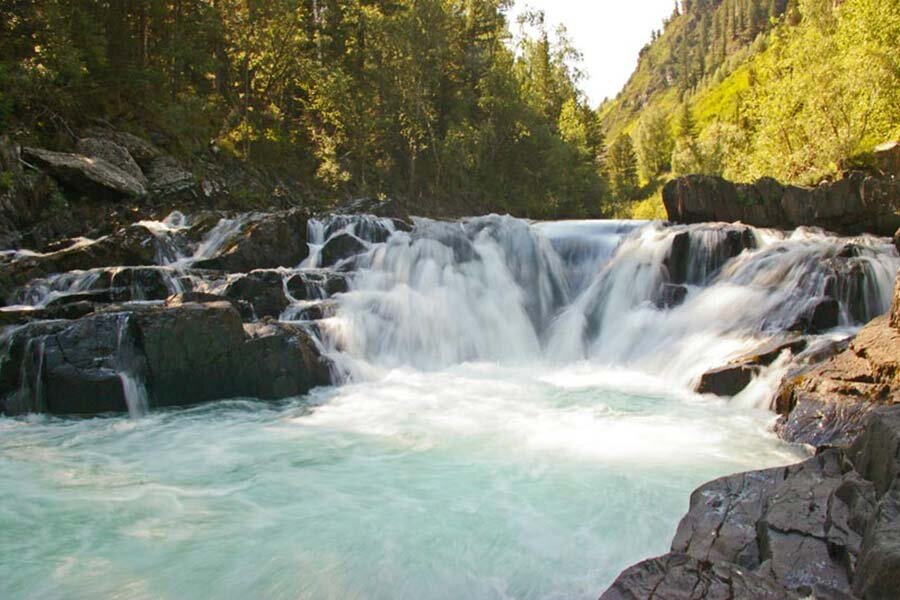 Не высокий, всего 2,5 метра в высоту водопад, называемый туристами - водниками порог Спартак, находиться в Чарышском районе края на реке Коргон. До 2009 года назывался водопадом Шангина. На сегодняшний день является памятником природы.Пещера Большая Прямухинская.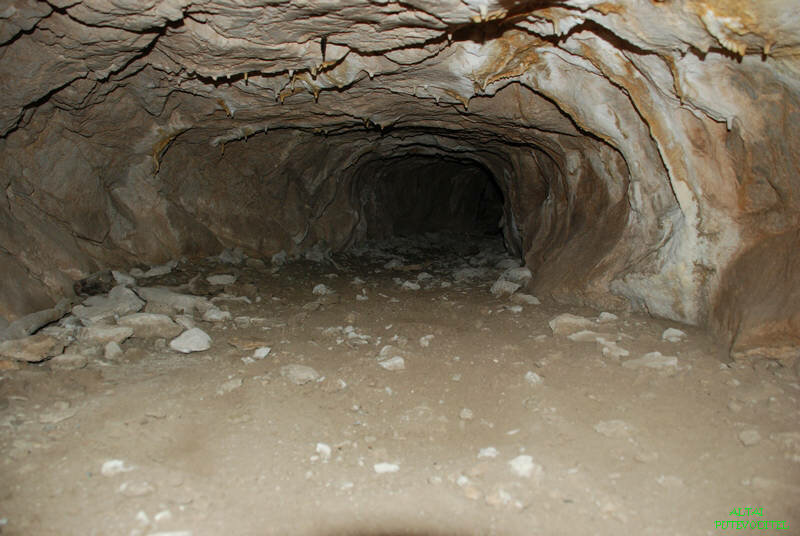 Единственная в Алтайском крае "многоэтажная" пещера, находится в Краснощековском районе у деревни Генералка, на берегу ручья Прямуха. Длина более 360 метров и глубиной около 40. В пещере были найдены кости древних людей и животных. Здесь можно увидеть все формы подземных пейзажей, пещерный жемчуг, сталактиты, сталагмиты. Сложность - два а.Страшной лог.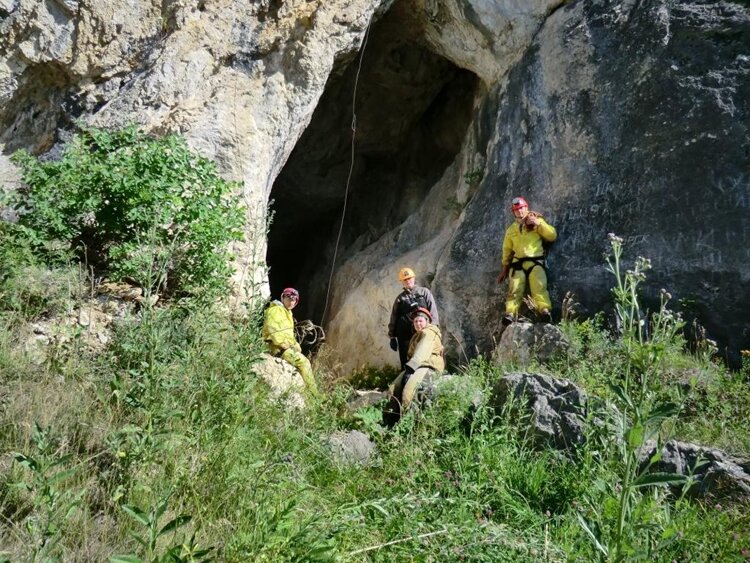 Пещерный каньон, находящийся на территории Тигирекского заповедника, примерно в 2,5 километрах от Тигирека. Здесь проживали, предположительно, первые кроманьонцы или Денисовские люди. В местных скалах обнаружена пыльца ископаемых растений.Бащелакские озера.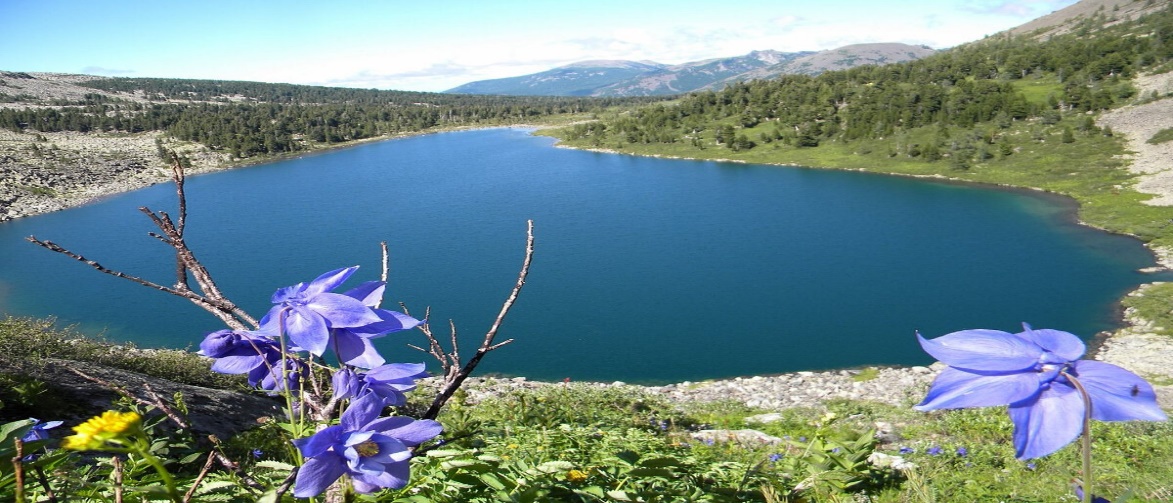 Находятся между Чарышским и Солонешенским районами. Озеро Бащелак расположилось в верховьях одноименной реки на высоте более 1700 метров. Вода в нем холодная, что не мешает водиться здесь хариусу. Южнее на семь километров в верховье Талицы находиться Талицкое озеро, а в верховьях Щибеты расположились сразу три озера - Зеркальное, Большое и Западное. Вся группа озер имеет каровое происхождение.Великая стена.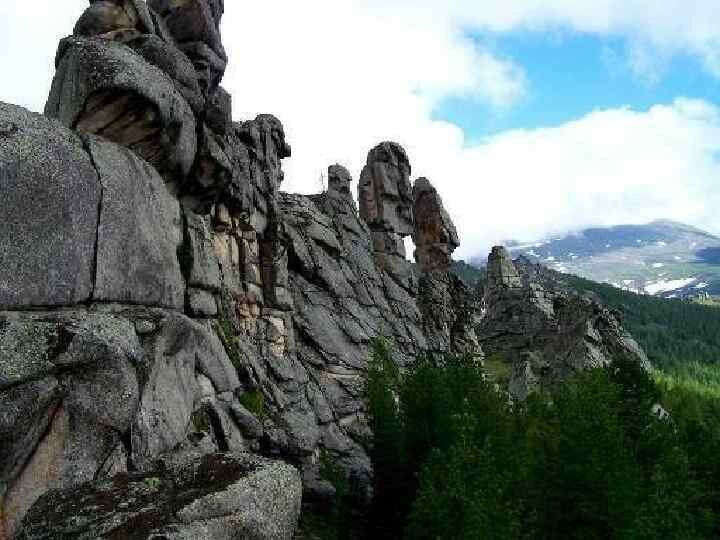 Скалы - останцы на Бащелакском хребте, имеющие строение схожее с Красноярскими столбами. Некоторые, ошибочно считают их происхождение искусственным и приписывают их в продолжение Великой Китайской стены. Добраться до скал можно пешком от деревни Елиново вверх по речке Щепета, обшее расстояние до скал порядка 25 километров.